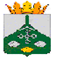 СОВЕТ МУНИЦИПАЛЬНОГО  РАЙОНА«НЕРЧИНСКО-ЗАВОДСКИЙ РАЙОН»Р Е Ш Е Н И Е     29 июля 2022 года                                                               № 70                                            с.Нерчинский ЗаводОб утверждении Положения о бюджетном процессе в муниципальном районе  «Нерчинско-Заводский район»           Руководствуясь   пунктом 5 статьи 3 и статьей 9 Бюджетного кодекса Российской Федерации, Уставом муниципального  района «Нерчинско-Заводский район», Совет муниципального района «Нерчинско-Заводский район», р е ш и л :              1. Утвердить прилагаемое  Положение  о бюджетном процессе в муниципальном районе «Нерчинско-Заводский район»               2. Положение вступает в силу с момента его опубликования.              3. Решение Совета муниципального района от 27.12.2019 года   № 288 считать утратившим силу.              4. Опубликовать настоящее решение в газете «Советское   Приаргунье».Утверждено решением Совета муниципального района«Нерчинско-Заводский район»от 29.07.2022 г.  № 70Положениео бюджетном процессе в муниципальном районе «Нерчинско-Заводский район»Раздел I. Общие положенияСтатья 1. Правоотношения, регулируемые настоящим ПоложениемНастоящее Положение регламентирует бюджетные отношения, возникающие между участниками бюджетных правоотношений по установлению порядка составления и рассмотрения проекта бюджета в муниципальном районе «Нерчинско-Заводский район» (далее - местный бюджет), утверждения и исполнения местного бюджета, осуществления контроля за его исполнением, рассмотрения и утверждения отчета об исполнении местного бюджета.Статья 2. Правовые основы осуществления бюджетных правоотношений в муниципальном районе «Нерчинско-Заводский район»1. Бюджетные правоотношения в муниципальном районе «Нерчинско-Заводский район» осуществляются в соответствии с Бюджетным кодексом Российской Федерации, Федеральным законом от 06.10.2003 № 131-ФЗ «Об общих принципах организации местного самоуправления в Российской Федерации» и иными законодательными и нормативными правовыми актами Российской Федерации, Забайкальского края, Уставом муниципального района «Нерчинско-Заводский район»2. В случае противоречия между настоящим Положением и иными муниципальными правовыми актами муниципального района «Нерчинско-Заводский район», регулирующими бюджетные правоотношения, применяется настоящее Положение.Статья 3. Понятия и термины, применяемые в настоящем ПоложенииВ настоящем Положении применяются понятия и термины в значениях, определенных Бюджетным кодексом Российской Федерации.Статья 4. Особенности применения бюджетной классификации Российской Федерации в муниципальном районе «Нерчинско-Заводский район» В целях обеспечения единства бюджетной классификации Российской Федерации и сопоставимости показателей бюджетов бюджетной системы при группировке доходов, расходов и источников финансирования дефицитов бюджетов применяется бюджетная классификация Российской Федерации, а также порядок ее применения, установленный Министерством финансов Российской Федерации.   Статья 5. Основные этапы бюджетного процесса в муниципальном районе «Нерчинско-Заводский район»Бюджетный процесс в муниципальном районе «Нерчинско-Заводский район» включает следующие этапы:- составление проекта бюджета;- рассмотрение и утверждение местного бюджета;- исполнение бюджета;- осуществление внешнего и внутреннего муниципального финансового контроля;- составление, внешняя проверка, рассмотрение и утверждение отчета об исполнении местного бюджета.Статья 6. Участники бюджетного процессаУчастниками бюджетного процесса в муниципальном районе являются:- Глава муниципального  района;- Совет муниципального района;- Администрация Нерчинско-Заводского района;- Комитет по финансам Администрации  муниципального района «Нерчинско-Заводский район»;- Контрольно-счетная палата- главные распорядители бюджетных средств;- распорядители бюджетных средств;- главные администраторы (администраторы) доходов местного бюджета;- главные администраторы (администраторы) источников финансирования дефицита местного бюджета;- получатели бюджетных средств;- иные органы, на которые бюджетным законодательством Российской Федерации возложены бюджетные полномочия по регулированию бюджетных правоотношений, организации и осуществлению бюджетного процесса в муниципальном районе «Нерчинско-Заводский район».Главные распорядители средств местного бюджета устанавливаются решением Совета муниципального района «Нерчинско-Заводский район» о местном бюджете в составе ведомственной структуры расходов.Статья 7. Бюджетные полномочия участников бюджетного процессаПолномочия участников бюджетного процесса осуществляются в соответствии с Бюджетным кодексом Российской Федерации.1. Совет муниципального района «Нерчинско-Заводский район»:- рассматривает и утверждает бюджет и отчет о его исполнении;- осуществляют контроль в ходе рассмотрения отдельных вопросов исполнения бюджета на своих заседаниях, заседаниях комитетов, комиссий, рабочих групп представительных органов, в ходе проводимых представительными органами слушаний и в связи с депутатскими запросами;- формирует и определяет правовой статус органов внешнего муниципального финансового контроля;- устанавливает, изменяет и отменяет местные налоги и сборы в соответствии с законодательством Российской Федерации о налогах и сборах;- устанавливает налоговые льготы по местным налогам, основания и порядок их применения;- принимает планы и программы развития муниципального образования, утверждение отчетов об их исполнении;- определяет порядок управления и распоряжения имуществом, находящимся в муниципальной собственности;- определяет порядок принятия решений о создании, реорганизации и ликвидации муниципальных предприятий, а также об установлении тарифов на услуги муниципальных предприятий и учреждений, выполнение работ, за исключением случаев, предусмотренных федеральными законами;- осуществляет иные бюджетные полномочия в соответствии с Бюджетным кодексом Российской Федерации, Федеральным законом от 06.10.2003 № 131-ФЗ «Об общих принципах организации местного самоуправления в Российской Федерации», Федеральным законом от 07.02.2011 № 6-ФЗ «Об общих принципах организации и деятельности контрольно-счетных органов субъектов Российской Федерации и муниципальных образований», иными законодательными и нормативными правовыми актами Российской Федерации, Забайкальского края, Уставом муниципального района «Нерчинско-Заводский район»;- устанавливает порядок и условия предоставления иных межбюджетных трансфертов из бюджета муниципального района бюджетам сельских поселений, предоставления межбюджетных трансфертов из бюджета муниципального района бюджетам сельских поселений;- в целях дополнительного по отношению к дотациям на выравнивание бюджетной обеспеченности поселений из регионального фонда финансовой поддержки поселений  принимает решение об образовании в составе бюджета муниципального района «Нерчинско-Заводский район» районного фонда финансовой поддержки поселений, в решении о бюджете утверждает объем данного фонда и распределение дотаций между сельскими поселениями.Совет муниципального района «Нерчинско-Заводский район» имеет право на:- получение от органов местной администрации муниципального района сопроводительных материалов в ходе рассмотрения и утверждения проекта бюджета муниципального района;- получение от Комитета по финансам оперативной информации об исполнении бюджета муниципального района;- утверждение (неутверждение) отчета об исполнении бюджета муниципального района.2. Глава муниципального района:- определяет бюджетную, налоговую и долговую политику муниципального района.3. Администрация муниципального района:- организует составление программы социально-экономического развития муниципального района, проекта бюджета муниципального района на очередной финансовый год (очередной финансовый год и плановый период) и внесение их с необходимыми документами и материалами на утверждение представительного органа муниципального образования;- разрабатывает и утверждает методики распределения и (или) порядки предоставления межбюджетных трансфертов;- обеспечивает исполнение бюджета и составление бюджетной отчетности;- представляет отчет об исполнении бюджета на утверждение представительному органу муниципального района;- утверждает порядок осуществления муниципальных заимствований, обслуживания и управления муниципальным долгом;- осуществляет муниципальные заимствования от имени муниципального образования в соответствии с Бюджетным кодексом Российской Федерации и уставом муниципального образования;- утверждает порядок предоставления муниципальных гарантий;- предоставляет муниципальные гарантии;- утверждает порядок ведения муниципальной долговой книги;- устанавливает размеры отчисления от прибыли муниципальных унитарных предприятий в порядке, установленном Советом муниципального района;- осуществляет иные бюджетные полномочия в соответствии с Бюджетным кодексом Российской Федерации и настоящим Положением;4. Комитет по финансам:- организует составление и составляет проект бюджета на очередной финансовый год (очередной финансовый год и плановый период), представляет его главе муниципального райна для рассмотрения и принятия решения о направлении его в Совет муниципального района;- составляет, утверждает и ведет сводную бюджетную роспись;- организует исполнение и исполняет бюджет;- устанавливает порядок составления и ведения сводной бюджетной росписи муниципального района и сводных бюджетных росписей главных распорядителей бюджетных средств;- устанавливает порядок составления и ведения кассового плана;- осуществляет методологическое руководство в области составления проекта бюджета муниципального района и исполнения бюджета муниципального района;- устанавливает порядок составления сводной бюджетной отчетности и составляет отчетность об исполнении бюджета муниципального района; - осуществляет внутренний, предварительный и последующий контроль за исполнением бюджета муниципального района, в том числе контроль за целевым и эффективным расходованием бюджетных средств главными распорядителями, распорядителями и получателями бюджетных средств;- разрабатывает программу муниципальных заимствований;- ведет муниципальную долговую книгу;- устанавливает порядок и методику планирования бюджетных ассигнований;- осуществляет кассовое обслуживание исполнения бюджета;- выносит предупреждение о ненадлежащем исполнении бюджетного процесса;- применяет бюджетные меры принуждения за совершение бюджетного нарушения;- утверждает перечень кодов подвидов по видам доходов, главными администраторами которых являются органы местного самоуправления и находящиеся в их ведении муниципальные казенные учреждения;- осуществляет анализ финансового состояния принципала в целях предоставления муниципальной гарантии;- организует разработку проектов основных показателей бюджета на среднесрочную перспективу;- организует разработку проекта решения муниципального района на очередной финансовый год (очередной финансовый год и плановый период);- исполняет судебные акты по обращению взыскания на средства бюджета муниципального района;- осуществляет иные полномочия в области бюджетного процесса в соответствии с федеральными законами, законами Забайкальского края, Уставом муниципального района, настоящим Положением и иными муниципальными правовыми актами в сфере регулирования бюджетных правоотношений.- составляет отчет об исполнении консолидированного бюджета муниципального района.5. Контрольно-счетная палата муниципального района:- осуществляет внешний контроль за исполнением местного бюджета;- проводит экспертизу проекта бюджета муниципального района и иных нормативных правовых актов органов местного самоуправления, регулирующих бюджетные правоотношения;- осуществляет внешнюю проверку годового отчета об исполнении местного бюджета;- осуществляет контроль за соблюдением установленного порядка управления и распоряжения имуществом, находящимся в муниципальной собственности, в том числе охраняемыми результатами интеллектуальной деятельности и средствами индивидуализации, принадлежащими муниципальному образованию;- организует и осуществляет контроль за законностью, результативностью (эффективностью и экономностью) использования средств местного бюджета, а также средств, получаемых местным бюджетом из иных источников, предусмотренных законодательством Российской Федерации;- осуществляет оценку эффективности предоставления налоговых и иных льгот и преимуществ, бюджетных кредитов за счет средств местного бюджета, а также оценку законности предоставления муниципальных гарантий и поручительств или обеспечения исполнения обязательств другими способами по сделкам, совершаемым юридическими лицами и индивидуальными предпринимателями за счет средств местного бюджета и имущества, находящегося в муниципальной собственности;- осуществляет финансово-экономическую экспертизу проектов муниципальных правовых актов (включая обоснованность финансово-экономических обоснований) в части, касающейся расходных обязательств муниципального образования, а также муниципальных программ;- осуществляет анализ бюджетного процесса в муниципальном образовании и подготовку предложений, направленных на его совершенствование;- участвует в пределах полномочий в мероприятиях, направленных на противодействие коррупции;- осуществляет иные полномочия в сфере внешнего муниципального финансового контроля, установленные федеральными законами, законами субъекта Российской Федерации, уставом муниципального образования и нормативными правовыми актами представительного органа муниципального образования.6. Главный распорядитель бюджетных средств:- обеспечивает результативность, адресность и целевой характер использования бюджетных средств в соответствии с утвержденными ему бюджетными ассигнованиями и лимитами бюджетных обязательств;- формирует перечень подведомственных ему распорядителей и получателей бюджетных средств;- ведет реестр расходных обязательств, подлежащих исполнению в пределах утвержденных ему лимитов бюджетных обязательств и бюджетных ассигнований;- осуществляет планирование соответствующих расходов бюджета, составляет обоснования бюджетных ассигнований;- составляет, утверждает и ведет бюджетную роспись, распределяет бюджетные ассигнования, лимиты бюджетных обязательств по подведомственным распорядителям и получателям бюджетных средств и исполняет соответствующую часть бюджета;- вносит предложения по формированию и изменению лимитов бюджетных обязательств;- вносит предложения по формированию и изменению сводной бюджетной росписи;- определяет порядок утверждения бюджетных смет подведомственных получателей бюджетных средств, являющихся казенными учреждениями;- формирует и утверждает муниципальные задания;- обеспечивает соблюдение получателями межбюджетных субсидий, субвенций и иных межбюджетных трансфертов, имеющих целевое назначение, а также иных субсидий и бюджетных инвестиций, определенных Бюджетным кодексом Российской Федерации, условий, целей и порядка, установленных при их предоставлении;- формирует бюджетную отчетность главного распорядителя бюджетных средств;- отвечает от имени муниципального района по денежным обязательствам подведомственных ему получателей бюджетных средств;- осуществляет иные бюджетные полномочия, установленные Бюджетным кодексом Российской Федерации и принимаемыми в соответствии с ним муниципальными правовыми актами, регулирующими бюджетные правоотношения.7. Распорядитель бюджетных средств:- осуществляет планирование соответствующих расходов бюджета;- распределяет бюджетные ассигнования, лимиты бюджетных обязательств по подведомственным распорядителям и (или) получателям бюджетных средств и исполняет соответствующую часть бюджета;- вносит предложения главному распорядителю бюджетных средств, в ведении которого находится, по формированию и изменению бюджетной росписи;- обеспечивает соблюдение получателями межбюджетных субсидий, субвенций и иных межбюджетных трансфертов, имеющих целевое назначение, а также иных субсидий и бюджетных инвестиций, определенных Бюджетным кодексом Российской Федерации, условий, целей и порядка, установленных при их предоставлении;- в случае и порядке, установленных соответствующим главным распорядителем бюджетных средств, осуществляет отдельные бюджетные полномочия главного распорядителя бюджетных средств, в ведении которого находится.8. Получатель бюджетных средств:- составляет и исполняет бюджетную смету;- принимает и (или) исполняет в пределах доведенных лимитов бюджетных обязательств и (или) бюджетных ассигнований бюджетные обязательства;- обеспечивает результативность, целевой характер использования предусмотренных ему бюджетных ассигнований;- вносит соответствующему главному распорядителю (распорядителю) бюджетных средств предложения по изменению бюджетной росписи;- ведет бюджетный учет (обеспечивает ведение бюджетного учета);- формирует бюджетную отчетность (обеспечивает формирование бюджетной отчетности) и представляет бюджетную отчетность получателя бюджетных средств соответствующему главному распорядителю (распорядителю) бюджетных средств;- исполняет иные полномочия, установленные Бюджетным кодексом Российской Федерации и принятыми в соответствии с ним нормативными правовыми актами (муниципальными правовыми актами), регулирующими бюджетные правоотношения.Бюджетные полномочия и ответственность получателя бюджетных средств определены статьей 162 Бюджетного кодекса Российской Федерации.9. Администратор доходов местного бюджета:- осуществляет начисление, учет и контроль за правильностью исчисления, полнотой и своевременностью осуществления платежей в бюджет, пеней и штрафов по ним;- осуществляет взыскание задолженности по платежам в бюджет, пеней и штрафов;- принимает решение о возврате излишне уплаченных (взысканных) платежей в бюджет, пеней и штрафов, а также процентов за несвоевременное осуществление такого возврата и процентов, начисленных на излишне взысканные суммы, и представляет поручение в орган Федерального казначейства для осуществления возврата в порядке, установленном Министерством финансов Российской Федерации;- принимает решение о зачете (уточнении) платежей в бюджеты бюджетной системы Российской Федерации и представляет уведомление в орган Федерального казначейства;- в случае и порядке, установленных главным администратором доходов бюджета, формирует и представляет главному администратору доходов бюджета сведения и бюджетную отчетность, необходимые для осуществления полномочий соответствующего главного администратора доходов бюджета;- предоставляет информацию, необходимую для уплаты денежных средств физическими и юридическими лицами за муниципальные услуги, а также иных платежей, являющихся источниками формирования доходов местного бюджета, в Государственную информационную систему о государственных и муниципальных платежах в соответствии с порядком, установленным Федеральном законом от 27 июля 2010 года № 210-ФЗ «Об организации предоставления государственных и муниципальных услуг»;- осуществляет иные бюджетные полномочия, установленные Бюджетным кодексом Российской Федерации и принимаемыми в соответствии с ним нормативными правовыми актами (муниципальными правовыми актами), регулирующими бюджетные правоотношения.10. Администратор источников финансирования дефицита местного бюджета:- осуществляет планирование (прогнозирование) поступлений и выплат по источникам финансирования дефицита бюджета;- осуществляет контроль за полнотой и своевременностью поступления в бюджет источников финансирования дефицита бюджета;- обеспечивает поступления в бюджет и выплаты из бюджета по источникам финансирования дефицита бюджета;- формирует и представляет бюджетную отчетность;- в случае и порядке, установленных соответствующим главным администратором источников финансирования дефицита бюджета, осуществляет отдельные бюджетные полномочия главного администратора источников финансирования дефицита бюджета, в ведении которого находится;- осуществляет иные бюджетные полномочия, установленные Бюджетным кодексом Российской Федерации и принимаемыми в соответствии с ним нормативными правовыми актами (муниципальными правовыми актами), регулирующими бюджетные правоотношения.Статья 8. Доходы бюджета муниципального района «Нерчинско-Заводский район»1. Доходы бюджета формируются в соответствии с бюджетным законодательством Российской Федерации, законодательством о налогах и сборах и законодательством об иных обязательных платежах.К доходам бюджета относятся налоговые, неналоговые и безвозмездные поступления.2. К налоговым доходам бюджета муниципального района относятся предусмотренные законодательством Российской Федерации о налогах и сборах, законом субъекта Российской Федерации о налогах и сборах, нормативными правовыми актами  Совета муниципального района соответственно федеральные, региональные, местные налоги и сборы, а также пени и штрафы по ним.3. В бюджет муниципального района в соответствии с главой 9 Бюджетного кодекса Российской Федерации зачисляются местные налоги и сборы, налоговые доходы от федеральных налогов и сборов, в том числе предусмотренных специальными налоговыми режимами, региональные и местные налоги  по единым, дополнительным, дифференцированным нормативам отчислений, установленным Бюджетным кодексом Российской Федерации, законами Забайкальского края и  муниципальными правовыми актами представительного органа муниципального района.Неналоговые доходы бюджета формируются в соответствии со статьями 41, 42, 46 и 62 Бюджетного кодекса Российской Федерации.Статья 9. Расходы бюджета муниципального района «Нерчинско-Заводский район»1. Расходы бюджета муниципального района формируются исходя из распределения и закрепления полномочий по финансовому обеспечению каждого вида обязательств, вытекающих из федерального законодательства, законодательства субъекта Российской Федерации и нормативных актов органов местного самоуправления муниципального района; 2. Структура и форма расходов бюджета муниципального района, а также порядок предоставления и расходования бюджетных средств, осуществляется в соответствии с главой 10 Бюджетного кодекса Российской Федерации.3. Порядок осуществления расходов бюджета муниципального района на осуществление отдельных государственных полномочий, переданных органам местного самоуправления муниципального района, устанавливается федеральными органами государственной власти и (или) органами государственной власти  Забайкальского края.4. Осуществление расходов бюджета муниципального района, связанных с исполнением полномочий федеральных органов государственной власти, органов государственной власти Забайкальского края не допускается, за исключением случаев, установленных федеральными законами, законами Забайкальского края.Статья 10. Резервный фонд муниципального района «Нерчинско-Заводский район»Бюджетом муниципального района на очередной финансовый год (очередной финансовый год и плановый период) предусматривается создание резервного фонда Администрации муниципального района в размере не более трех процентов утвержденного общего объема расходов бюджета муниципального района.Средства резервного фонда расходуются в соответствии с Порядком расходования средств резервного фонда на финансирование непредвиденных расходов.Порядок расходования средств резервного фонда определяется правовым актом Администрации муниципального района.Отчет об использовании бюджетных ассигнований резервного фонда Администрации муниципального района прилагается к годовому отчету об исполнении соответствующего бюджета.Статья 11. Муниципальный дорожный фонд муниципального района «Нерчинско-Заводский район»В бюджете муниципального района на очередной финансовый год (очередной финансовый год и плановый период) предусматривается объем муниципального дорожного фонда муниципального района в размере не менее прогнозируемого объема доходов бюджета муниципального образования, установленных решением представительного органа муниципального образования о его создании, от:акцизов на автомобильный бензин, прямогонный бензин, дизельное топливо, моторные масла для дизельных и (или) карбюраторных (инжекторных) двигателей, производимые на территории Российской Федерации, подлежащих зачислению в местный бюджет;иных поступлений в местный бюджет, утвержденных решением представительного органа муниципального образования, предусматривающим создание муниципального дорожного фонда.Порядок формирования и использования бюджетных ассигнований муниципального дорожного фонда устанавливается решением  Совета муниципального района.Бюджетные ассигнования муниципального дорожного фонда, не использованные в текущем финансовом году, направляются на увеличение бюджетных ассигнований муниципального дорожного фонда в очередном финансовом году.Статья 12. Муниципальные внутренние заимствования и муниципальный долг1. Муниципальный долг – совокупность долговых обязательств муниципального района.Муниципальный долг полностью и без условий обеспечивается всем муниципальным имуществом, составляющим муниципальную казну.2. Долговые обязательства муниципального района  могут существовать в виде обязательств по:- ценным бумагам муниципального образования (муниципальным ценным бумагам);- бюджетным кредитам, привлеченным в местный бюджет от других бюджетов бюджетной системы Российской Федерации;- кредитам, полученным муниципальным образованием от кредитных организаций;-  гарантиям муниципального образования (муниципальным гарантиям).Долговые обязательства муниципального района не могут существовать в иных видах, за исключением предусмотренных настоящим пунктом.3. Под муниципальными заимствованиями понимаются муниципальные займы, осуществляемые путем выпуска ценных бумаг от имени муниципального района, размещаемых на внутреннем рынке в валюте Российской Федерации, и кредиты, привлекаемые в соответствии с положениями Бюджетного кодекса Российской Федерации в местный бюджет от других бюджетов бюджетной системы Российской Федерации и от кредитных организаций, по которым возникают муниципальные долговые обязательства. 4. Муниципальная гарантия представляет собой способ обеспечения гражданско-правовых обязательств, в силу которого муниципальный район дает письменное обязательство отвечать за исполнение получателем гарантии обязательства перед третьими лицами полностью или частично. Муниципальные гарантии представляются в соответствии со статьями 115.1, 115.2, 117 Бюджетного кодекса Российской Федерации и нормативно-правового акта органов местного самоуправления муниципального района.Муниципальные гарантии предоставляются от имени Администрации муниципального района администрацией муниципального района. 5. Полномочия по управлению муниципальным долгом, осуществлению муниципальных внутренних заимствований, выдаче муниципальных гарантий осуществляет Администрация муниципального района.6. Предоставление муниципальных гарантий осуществляется в соответствии с полномочиями органов местного самоуправления муниципального района на основании решения Совета муниципального района о бюджете на очередной финансовый год (очередной финансовый год и плановый период), а также договора о предоставлении муниципальной гарантии при условии выполнения требований статьи 115.2 Бюджетного кодекса Российской Федерации.7. Управление муниципальным долгом осуществляется исходя из необходимости соблюдения следующих ограничений, установленных статьями 92.1, 107 и 111 Бюджетного кодекса Российской Федерации:- дефицит бюджета муниципального района, установленный решением о бюджете, а также при исполнении бюджета не должен превышать предельное значение, установленное требованиями статьи 92.1 Бюджетного кодекса Российской Федерации;- предельный объем муниципального долга, установленный решением о бюджете, а также при исполнении бюджета не должен превышать предельное значение, установленное требованиями статьи 107 Бюджетного кодекса Российской Федерации;- объем расходов на обслуживание муниципального долга, утвержденный решением о бюджете, а также при исполнении бюджета не должен превышать предельное значение, установленное требованиями статьи 111 Бюджетного кодекса Российской Федерации.Осуществление муниципальных заимствований (за исключением принятия долговых обязательств в целях реструктуризации) не может производиться в случае нарушения в ходе исполнения бюджета предельных значений, предусмотренных статьями 107 и 111 Бюджетного кодекса Российской Федерации.Порядок мониторинга соблюдения указанных ограничений в ходе исполнения бюджета и принятия мер, направленных на приведение фактического объема долга и расходов на его обслуживание к требуемым бюджетным законодательством Российской Федерации параметрам, в случае их нарушения, определяется Администрацией муниципального района  при установлении порядка осуществления муниципальных заимствований, обслуживания и управления муниципальным долгом.Совет муниципального района на этапе принятия решения о бюджете и Комитет по финансам на этапе составления и исполнения бюджета муниципального района, а также в ходе управления муниципальным долгом обязаны в пределах своей компетенции обеспечивать соблюдение указанных ограничений. 8. Комитет по финансам ведет муниципальную долговую книгу, куда вносятся сведения:о дате получения и погашения  муниципальных долговых обязательств;об объеме муниципальных долговых обязательств по видам этих обязательств;о формах обеспечения обязательств;об исполнении долговых обязательств полностью или частично;об исполнении получателями муниципальных гарантий обязанностей по основному обязательству, обеспеченному гарантией;об осуществлении платежей за счет средств бюджета	муниципального района по выданным муниципальным гарантиям;иные сведения, предусмотренные порядком ведения муниципальной долговой книги.Порядок ведения муниципальной долговой книги утверждается 	Администрацией муниципального района.Раздел II. Составление проекта бюджета муниципального района «Нерчинско-Заводский район»Статья 13. Основы составления проекта бюджета муниципального района «Нерчинско-Заводский район»1. Составление проекта бюджета осуществляется в соответствии с главой 20 Бюджетного кодекса Российской Федерации и является исключительной прерогативой администрации муниципального района.Непосредственное составление бюджета осуществляет Комитет по финансам.Проект бюджета муниципального района составляется и утверждается сроком на три года (очередной финансовый год и плановый период) в соответствии с муниципальными правовыми актами представительных органов муниципальных образований, если законом субъекта Российской Федерации, за исключением закона о бюджете субъекта Российской Федерации, не определен срок, на который составляются и утверждаются проекты бюджетов муниципальных районов, городских округов, городских округов с внутригородским делением, внутригородских районов.2. Составлению проекта бюджета муниципального района должны предшествовать подготовка следующих документов, на которых основывается составление бюджета:- положениях послания Президента Российской Федерации Федеральному Собранию Российской Федерации, определяющих бюджетную политику (требования к бюджетной политике) в Российской Федерации;- документах, определяющих цели национального развития Российской Федерации и направления деятельности органов публичной власти по их достижению;- основных направлениях бюджетной политики, налоговой и таможенно-тарифной  политики  Российской Федерации (основных направлениях бюджетной и   налоговой политики Забайкальского края, основных направлениях бюджетной и   налоговой политики муниципального района) на очередной финансовый год (очередной финансовый год и плановый период);- прогнозе социально-экономического развития муниципального района;- бюджетном прогнозе (проекте бюджетного прогноза, проекте изменений бюджетного прогноза) на долгосрочный период;- государственных (муниципальных) программах (проектах государственных (муниципальных) программ, проектах изменений указанных программ) муниципального района.3. Для составления проекта бюджета необходимы сведения о:- действующем на момент начала разработки проекта бюджета законодательстве Российской Федерации о налогах и сборах, законодательстве Забайкальского края о налогах и сборах, нормативных правовых актах Совета муниципального района о налогах и сборах;- нормативах отчислений от федеральных, региональных, местных налогов и сборов, в бюджет муниципального района;- предполагаемых объемах безвозмездных поступлений, предоставляемых из бюджетов других уровней в бюджет муниципального района;- видах и объемах расходов, передаваемых из других уровней бюджетной системы Российской Федерации в бюджет муниципального района;- нормативах финансовых затрат на предоставление муниципальных услуг.Статья 14. Прогноз социально-экономического развития муниципального района «Нерчинско-Заводский район»Прогноз социально-экономического развития муниципального района разрабатывается на период не менее трех лет.Прогноз социально-экономического развития ежегодно разрабатывается Администрацией муниципального района в порядке, установленном местной администрацией.Прогноз социально-экономического развития муниципального района на очередной финансовый год и плановый период разрабатывается путем уточнения параметров планового периода и добавления параметров второго года планового периода.В пояснительной записке к прогнозу социально-экономического развития приводится обоснование параметров прогноза, в том числе их сопоставление с ранее утвержденными параметрами с указанием причин и факторов прогнозируемых изменений.Изменение прогноза социально-экономического развития в ходе составления и рассмотрения проекта бюджета влечет за собой изменение основных характеристик проекта бюджета на очередной финансовый год (очередной финансовый год и плановый период).Прогноз социально-экономического развития  муниципального района включает количественные показатели и качественные характеристики развития макроэкономической ситуации, экономической структуры, внешнеэкономической деятельности, динамики производства и потребления, уровня и качества жизни населения и иные показатели.Статья 15. Бюджетный прогноз муниципального района «Нерчинско-Заводский район»Бюджетный прогноз муниципального района на долгосрочный период разрабатывается каждые три года на основе прогноза социально-экономического развития муниципального района на соответствующий период, в случае если представительный орган муниципального образования принял решение о его формировании в соответствии с требованиями Бюджетного кодекса Российской Федерации.Порядок разработки и утверждения, период действия, а также требования к составу и содержанию бюджетного прогноза муниципального образования устанавливаются местной администрацией с соблюдением требований Бюджетного кодекса Российской Федерации.Проект бюджетного прогноза (проект изменений бюджетного прогноза) муниципального района на долгосрочный период (за исключением показателей финансового обеспечения муниципальных программ) представляется в представительный орган муниципального района одновременно с проектом решения о соответствующем бюджете.Статья 16. Основные направления бюджетной и налоговой политики муниципального района «Нерчинско-Заводский район»Основные направления бюджетной политики муниципального района должны содержать краткий анализ структуры расходов бюджета муниципального района в текущем и завершенных финансовых годах и обоснование предложений о приоритетных направлениях расходования бюджета, принимаемых обязательств в предстоящем финансовом году и на среднесрочную перспективу с учетом прогнозов и программ социально-экономического развития муниципального района.Основные направления налоговой политики муниципального района должны содержать анализ законодательства о налогах и сборах в части налогов и сборов, формирующих налоговые доходы бюджета муниципального района; обоснование предложений по его совершенствованию в пределах компетенции органов местного самоуправления; оценку влияния данных предложений на сценарные условия.Основные направления бюджетной и налоговой политики разрабатываются Комитетом по финансам и утверждаются главой муниципального района.Основные направления бюджетной и налоговой политики могут принимать форму единого документа, в которым выделены соответствующие тематические разделы.Статья 17. Планирование бюджетных ассигнований1. Планирование бюджетных ассигнований осуществляется в порядке и в соответствии с методикой, устанавливаемой Комитетом по финансам, раздельно на исполнение действующих и принимаемых обязательств.2. Планирование бюджетных ассигнований на оказание муниципальных услуг (выполнение работ) бюджетными и автономными учреждениями осуществляется с учетом муниципального задания на очередной финансовый год (очередной финансовый год и плановый период), а также его выполнения в отчетном финансовом году и текущем финансовом году.Статья 18. Реестр расходных обязательств муниципального района «Нерчинско-Заводский район»1. Органы местного самоуправления обязаны вести реестр расходных обязательств муниципального района  в соответствии со статьей 87 Бюджетного кодекса Российской Федерации.Реестр расходных обязательств муниципального образования ведется в порядке, установленном местной администрацией муниципального образования.Реестр расходных обязательств муниципального района  ведется Комитетом по финансам и представляется в Министерство финансов Забайкальского края в порядке, установленном Министерством финансов Забайкальского края.2. Основными принципами ведения реестра расходных обязательств муниципального района  являются:- полнота отражения расходных обязательств муниципального района  и сведений о них;- периодичность обновления реестра расходных обязательств муниципального района  и сведений о них;- открытость сведений о расходных обязательствах муниципального района  , содержащихся в реестре;- единство формата отражения сведений в реестре расходных обязательств муниципального района;- достоверность сведений о расходных обязательствах муниципального района, содержащихся в реестре.3. Данные реестра расходных обязательств муниципального района  используются при разработке среднесрочного финансового плана муниципального района  (в части бюджета действующих обязательств муниципального района) и проекта бюджета муниципального района  на очередной финансовый год и плановый период.Статья 19. Нормативные затраты на оказание муниципальных услуг в целях выполнения муниципального заданияНормативные затраты на оказание муниципальных услуг, утверждаются в порядке, установленном администрацией муниципального района  согласно абзацу первому пункта 4 статьи статья 69.2 Бюджетного кодекса Российской Федерации, с соблюдением общих требований, определенных федеральными органами исполнительной власти, осуществляющими функции по выработке государственной политики и нормативно-правовому регулированию в установленных сферах деятельности.Данные нормативы используются при составлении проекта бюджета для планирования бюджетных ассигнований на оказание муниципальных услуг (выполнение работ), составлении бюджетной сметы казенного учреждения, а также для определения объема субсидий на выполнение муниципального задания бюджетным или автономным учреждением.Статья 20. Муниципальные программы1. Муниципальные программы муниципального района  утверждаются Администрацией муниципального района. Сроки реализации, порядок формирования и реализации указанных программ определяется правовым актом администрации муниципального района.2. Объем бюджетных ассигнований на финансовое обеспечение реализации муниципальных программ утверждается решением о бюджете муниципального района  по соответствующей каждой программе целевой статье расходов бюджета в соответствии с утвердившим программу муниципальным правовым актом администрации муниципального района.Муниципальные программы, предлагаемые к реализации начиная с очередного финансового года, а также изменения в ранее утвержденные муниципальные программы подлежат утверждению в сроки, установленные нормативным правовым актом Администрации муниципального района  .Муниципальные программы подлежат приведению в соответствие с решением о бюджете муниципального района   не позднее трех месяцев со дня вступления его в силу.3. По каждой муниципальной программе ежегодно проводится оценка эффективности ее реализации. Порядок проведения указанной оценки и ее критерии устанавливаются Администрацией муниципального района. По результатам указанной оценки Администрацией муниципального района  может быть принято решение о необходимости прекращения или об изменении начиная с очередного финансового года ранее утвержденной муниципальной программы, в том числе необходимости изменения объема бюджетных ассигнований на финансовое обеспечение реализации муниципальной программы.Статья 21. Основные этапы составления проекта бюджета муниципального района «Нерчинско-Заводский район»1. Составление проекта бюджета муниципального района  начинается в срок 1 августа .2. Решение о начале работы над составлением проекта бюджета муниципального района  на очередной финансовый год (очередной финансовый год и плановый период) принимается Администрацией муниципального района  в форме нормативного правового акта, регламентирующего сроки и процедуры разработки проекта бюджета муниципального района  на очередной финансовый год (очередной финансовый год и плановый период), среднесрочного финансового плана, порядок работы над иными документами и материалами, обязательными для направления в Совет муниципального района  одновременно с проектом бюджета муниципального района.3. Основные характеристики бюджета муниципального района  на очередной финансовый год (плановый период), а также распределение предельных объемов бюджетного финансирования по главным распорядителям бюджетных средств и перечень муниципальных программ, подлежащих финансированию за счет бюджета муниципального района  в очередном финансовом году разрабатываются Комитетом по финансам с учетом:- необходимости финансирования всех расходных обязательств, включенных в реестр расходных обязательств муниципального района, исполнение которых должно осуществляться в очередном финансовом году (очередном финансовом году и плановом периоде) за счет средств бюджета муниципального района;- документов и материалов, указанных в пунктах 2, 3 статьи 13 настоящего Положения. 4. Главные распорядители бюджетных средств распределяют предельные объемы  бюджетного финансирования на очередной финансовый год (очередной финансовый год и плановый период) в соответствии с классификацией расходов бюджетов Российской Федерации.5. Несогласованные вопросы по бюджетным проектировкам в предстоящем году рассматриваются согласительной комиссией, создаваемой по решению главы муниципального района.6. Проект решения о бюджете муниципального района, составляемый Комитетом по финансам, должен содержать:- основные характеристики бюджета, к которым относятся общий объем доходов бюджета, общий объем расходов, дефицит (профицит) бюджета, а также иные показатели, установленные Бюджетным кодексом Российской Федерации, законами Забайкальского края, решениями Совета муниципального района, кроме решений о бюджете.Решением о бюджете утверждаются:- перечень администраторов доходов бюджета;- перечень администраторов источников финансирования дефицита бюджета;- распределение бюджетных ассигнований по разделам, подразделам, целевым статьям, группам (группам и подгруппам) видов расходов либо по разделам, подразделам, целевым статьям (муниципальным программам и непрограммным направлениям деятельности), группам (группам и подгруппам) видов расходов и (или) по целевым статьям (муниципальным программам и непрограммным направлениям деятельности), группам (группам и подгруппам) видов расходов классификации расходов бюджетов на очередной финансовый год (очередной финансовый год и плановый период), а также по разделам и подразделам классификации расходов бюджетов в случаях, установленных соответственно Бюджетным кодексом Российской Федерации, законом Забайкальского края;- ведомственная структура расходов бюджета на очередной финансовый год (очередной финансовый год и плановый период);- общий объем бюджетных ассигнований, направленных на исполнение публичных нормативных обязательств;- объем межбюджетных трансфертов, получаемых из других бюджетов и (или) предоставляемых другим бюджетам бюджетной системы Российской Федерации в очередном финансовом году (очередном финансовом году и плановом периоде);- общий объем условно утверждаемых (утвержденных) расходов в случае утверждения бюджета на очередной финансовый год и плановый период: на первый год планового периода в объеме не менее 2,5 процента общего объема расходов бюджета (без учета расходов бюджета, предусмотренных за счет межбюджетных трансфертов из других бюджетов бюджетной системы Российской Федерации, имеющих целевое назначение), на второй год планового периода - в объеме не менее 5 процентов общего расхода бюджета (без учета расходов бюджета, предусмотренных за счет межбюджетных трансфертов из других бюджетов бюджетной системы Российской Федерации, имеющих целевое назначение);- источники финансирования дефицита бюджета на очередной финансовый год (очередной финансовый год и плановый период);- верхний предел муниципального внутреннего долга по состоянию на 1 января года, следующего за очередным финансовым годом (очередным финансовым годом и каждым годом планового периода), с указанием, в том числе, верхнего предела по муниципальным гарантиям;- размер субсидий бюджету Забайкальского края в случае превышения в отчетном году расчетных налоговых доходов бюджета муниципального района  (без учета налоговых доходов по дополнительным нормативам отчислений) уровня, установленного законом ;- иные показатели местного бюджета, установленные нормативными правовыми актами Совета муниципального района.- общий объем фонда финансовой поддержки поселений и распределение дотаций из данного фонда поселениям; - в случае наделения органов местного самоуправления муниципального района  полномочиями по расчету и предоставлению субвенций бюджетам поселений  - распределение указанных субвенций между бюджетами поселений;Проектом решения о бюджете на очередной финансовый год и плановый период предусматривается уточнение показателей утвержденного бюджета муниципального района  планового периода и утверждение показателей второго года планового периода составляемого бюджета.Изменение параметров планового периода местного бюджета осуществляется в соответствии с муниципальным правовым актом Совета муниципального района.Изменение показателей ведомственной структуры расходов местного бюджета осуществляется путем увеличения или сокращения утвержденных бюджетных ассигнований либо включения в ведомственную структуру расходов бюджетных ассигнований по дополнительным целевым статьям и (или) видам расходов соответствующего бюджета.Под условно утверждаемыми (утвержденными) расходами понимаются не распределенные в плановом периоде в соответствии с классификацией расходов бюджетов бюджетные ассигнования.Решением о бюджете может быть предусмотрено использование доходов бюджета по отдельным видам (подвидам) неналоговых доходов, предлагаемых к введению начиная с очередного финансового года, на цели, установленные решением о бюджете, сверх соответствующих бюджетных ассигнований и (или) общего объема расходов бюджета.7. Документы и материалы, представляемые одновременно с проектом бюджета муниципального района.Одновременно с проектом бюджета на очередной финансовый год (очередной финансовый год и плановый период) представляются:- основные направления бюджетной политики и основные направления налоговой политики;- предварительные итоги социально-экономического развития муниципального района  за истекший период текущего финансового года и ожидаемые итоги социально-экономического развития муниципального района  за текущий финансовый год;- прогноз социально-экономического развития муниципального района;- прогноз основных характеристик (общий объем доходов, общий объем расходов, дефицита (профицита) бюджета) консолидированного бюджета муниципального района  на очередной финансовый год и плановый период либо утвержденный среднесрочный финансовый план;- пояснительная записка к проекту бюджета;- методики (проекты методик) и расчеты распределения межбюджетных трансфертов;- верхний предел муниципального внутреннего долга на 1 января года, следующего за очередным финансовым годом (очередным финансовым годом и каждым годом планового периода);- оценка ожидаемого исполнения бюджета муниципального района  на текущий финансовый год;- предложенные представительными органами, органами внешнего муниципального финансового контроля проекты бюджетных смет указанных органов, представляемые в случае возникновения разногласий с финансовым органом муниципального района  в отношении указанных бюджетных смет;- иные документы и материалы.8. Одновременно с проектом решения о бюджете муниципального района  на очередной финансовый год (очередной финансовый год и плановый период) органы местной администрации:- оценивают потери бюджета от предоставления налоговых льгот;- разрабатывают проекты решений Совета муниципального района  о внесении изменений и дополнений в решения Совета муниципального района  о налогах и сборах;- разрабатывают проекты нормативных правовых актов, в том числе решений Совета муниципального района, относительно действующих и принимаемых обязательств муниципального района;– подготавливают прогноз консолидированного бюджета муниципального района  на очередной финансовый год (очередной финансовый год и плановый период).9. Проект решения о бюджете, а также разрабатываемые одновременно с ним документы и материалы не позднее 15 ноября представляются в Совет муниципального района.10. Проект бюджета муниципального района, вносимый в Совет муниципального района, подлежит официальному опубликованию.Раздел III. Рассмотрение и утверждение проекта решения о бюджетеСтатья 22. Внесение проекта решения о бюджете в Совет муниципального района «Нерчинско-Заводский район»Глава муниципального района вносит проект решения о бюджете на очередной финансовый год (очередной финансовый год и плановый период) на рассмотрение в Совет муниципального района не позднее 15 ноября текущего года.Внесению проекта решения о бюджете должно предшествовать внесение в Совет муниципального района проектов решений об изменении и дополнении решений Совета муниципального района о налогах и сборах.Одновременно с проектом бюджета в Совет муниципального района представляются документы и материалы в соответствии со статьей 184.2 Бюджетного кодекса Российской Федерации.В случае утверждения решением о бюджете распределения бюджетных ассигнований по муниципальным программам и непрограммным направлениям деятельности к проекту решения о бюджете представляются паспорта муниципальных программ.В случае, если проект решения о бюджете не содержит приложение с распределением бюджетных ассигнований по разделам и подразделам классификации расходов бюджетов, приложение с распределением бюджетных ассигнований по разделам и подразделам классификации расходов бюджетов включается в состав приложений к пояснительной записке к проекту решения о бюджете.Статья 23. Рассмотрение проекта решения о бюджете Советом муниципального района «Нерчинско-Заводский район»1. В течение суток со дня внесения проекта решения о бюджете на очередной финансовый год (очередной финансовый год и плановый период) в Совет муниципального района председатель Совета направляет его в Контрольно-счетную палату муниципального района для проведения экспертизы.2. КСП муниципального района в течение 30 дней подготавливает заключение о проекте решения о бюджете с указанием недостатков данного проекта в случае их выявления. Заключение КСП учитывается при подготовке депутатами Совета поправок к проекту решения о бюджете муниципального района.3. Внесенный проект решения о бюджете на очередной финансовый год (очередной финансовый год и плановый период) с заключением КСП направляется на рассмотрение в комитеты и комиссии, а также депутатам Совета муниципального района.4. В течение двадцати рабочих дней со дня внесения в Совет муниципального района проекта решения о бюджете района Совет муниципального района с участием Администрации муниципального района проводит публичные слушания по проекту решения о бюджете района.            5. В случае возникновения несогласованных вопросов по проекту решения о бюджете муниципального района решением председателя Совета муниципального района может создаваться согласительная комиссия, в которую входит равное количество представителей Администрации и Совета.Согласительная комиссия рассматривает спорные вопросы в течение 10 дней.6. Принятое Советом решение о бюджете на очередной финансовый год (очередной финансовый год и плановый период) в течение 5 рабочих дней направляется в Администрацию  для подписания и обнародования.Статья 24. Сроки утверждения решения о бюджете и последствия непринятия проекта решения о бюджете на очередной финансовый год (очередной финансовый год и плановый период) в срок1. Решение о бюджете муниципального района должно быть рассмотрено, утверждено Советом муниципального района, подписано главой муниципального района и обнародовано до начала очередного финансового года.Органы местного самоуправления муниципального района обязаны принимать все возможные меры в пределах их компетенции по обеспечению своевременного рассмотрения, утверждения, подписания и обнародования решения о бюджете.2. В случае, если решение о бюджете на очередной финансовый год (очередной финансовый год и плановый период) не вступило в силу с начала финансового года, вводится режим временного управления бюджетом, в рамках которого Комитет по финансам вправе:- ежемесячно доводить до главных распорядителей бюджетных средств бюджетные ассигнования и лимиты бюджетных обязательств в размере, не превышающем одной двенадцатой части бюджетных ассигнований и лимитов бюджетных обязательств в отчетном финансовом году;- иные показатели, определяемые законом (решением) о бюджете, применяются в размерах (нормативах) и порядке, которые были установлены законом (решением) о бюджете на отчетный финансовый год;- порядок распределения и (или) предоставления межбюджетных трансфертов другим бюджетам бюджетной системы Российской Федерации сохраняется в виде, определенном на отчетный финансовый год.3. Если решение о бюджете не вступило в силу через три месяца после начала финансового года, Комитет по финансам организует исполнение бюджета при соблюдении условий, определенных пунктом 2 настоящей статьи.При этом Комитет по финансам не имеет права:- доводить лимиты бюджетных обязательств и бюджетные ассигнования на бюджетные инвестиции и субсидии юридическим и физическим лицам;- предоставлять бюджетные кредиты;- осуществлять заимствования в размере более одной восьмой объема заимствований предыдущего финансового года в расчете на квартал;- формировать резервные фонды.Раздел IV. Исполнение бюджета муниципального района «Нерчинско-Заводский район»Статья 25. Основы исполнения бюджета1. Исполнение бюджета обеспечивается Администрацией муниципального района. Комитет по финансам организует и осуществляет исполнение бюджета муниципального района, управление счетами бюджета муниципального района и бюджетными средствами.2. Исполнение бюджета организуется на основе сводной бюджетной росписи и кассового плана.3. Бюджет муниципального района исполняется на основе принципа единства кассы и подведомственности расходов.Принцип единства кассы означает зачисление всех кассовых поступлений и осуществление всех кассовых выплат с единого счета бюджета, за исключением операций по исполнению бюджетов, осуществляемых в соответствии с нормативными правовыми актами органов государственной власти Российской Федерации, органов государственной власти субъектов Российской Федерации, муниципальными правовыми актами органов местного самоуправления за пределами территории соответственно Российской Федерации, субъекта Российской Федерации, муниципального образования, а также операций, осуществляемых в соответствии с валютным законодательством Российской Федерации.4. Кассовое обслуживание исполнения бюджета осуществляется Федеральным казначейством.Для кассового обслуживания исполнения бюджетов бюджетной системы Российской Федерации Федеральное казначейство открывает в Центральном банке Российской Федерации с учетом положений статей 38.2 и 156 Бюджетного кодекса Российской Федерации счета, через которые все кассовые операции по исполнению бюджетов осуществляются Федеральным казначейством либо органом государственной власти субъекта Российской Федерации в соответствии с соглашением, предусмотренным частью 5 статьи 215.1 Бюджетного кодекса Российской Федерации.Право открытия и закрытия единого счета бюджета муниципального района принадлежит Комитету по финансам.Статья 26. Сводная бюджетная роспись1. Порядок составления и ведения сводной бюджетной росписи устанавливается Комитетом по финансам;Утверждение сводной бюджетной росписи и внесение изменений в нее осуществляется руководителем финансового органа.2. Утвержденные показатели сводной бюджетной росписи должны соответствовать решению о бюджете.В случае принятия решения о внесении изменений в решение о бюджете руководитель финансового органа утверждает соответствующие изменения в сводную бюджетную роспись.В ходе исполнения бюджета показатели сводной бюджетной росписи могут быть изменены в соответствии с решением руководителя Комитета по финансам без внесения изменений в решение о бюджете в соответствии со статьей 217 Бюджетного кодекса Российской Федерации.При изменении показателей сводной бюджетной росписи по расходам, утвержденным в соответствии с ведомственной структурой расходов, уменьшение бюджетных ассигнований, предусмотренных на исполнение публичных нормативных обязательств и обслуживание муниципального долга, для увеличения иных бюджетных ассигнований без внесения изменений в решение о бюджете не допускается.Порядком составления и ведения сводной бюджетной росписи предусматривается утверждение показателей сводной бюджетной росписи по главным распорядителям бюджетных средств, разделам, подразделам, целевым статьям, группам (группам и подгруппам) видов расходов либо по главным распорядителям бюджетных средств, разделам, подразделам, целевым статьям (муниципальным программам и непрограммным направлениям деятельности), группам (группам и подгруппам) видов расходов классификации расходов бюджетов.Порядком составления и ведения сводной бюджетной росписи может быть предусмотрено утверждение показателей сводной бюджетной росписи по кодам элементов (подгрупп и элементов) видов расходов классификации расходов бюджетов, кодам расходов классификации операций сектора государственного управления, в том числе дифференцированно для разных целевых статей и (или) видов расходов бюджета, групп и статей классификации операций сектора государственного управления, главных распорядителей бюджетных средств.3. Утвержденные показатели сводной бюджетной росписи по расходам доводятся до главных распорядителей бюджетных средств до начала очередного финансового года, за исключением случаев, предусмотренных статьями 190 и 191 Бюджетного кодекса Российской Федерации.Порядком составления и ведения сводной бюджетной росписи могут устанавливаться предельные сроки внесения изменений в сводную бюджетную роспись, в том числе дифференцированно по различным видам оснований, указанным в статье 217 Бюджетного кодекса Российской Федерации.4. В сводную бюджетную роспись включаются бюджетные ассигнования по источникам финансирования дефицита бюджета, кроме операций по управлению остатками средств на едином счете бюджета.Статья 27. Кассовый план муниципального района «Нерчинско-Заводский район»Порядок составления и ведения кассового плана, а также состав и сроки представления главными распорядителями бюджетных средств, администраторами доходов бюджета, администратором источников финансирования дефицита бюджета сведений, необходимых для составления и ведения кассового плана, устанавливается  Комитетом по финансам.Под кассовым планом понимается прогноз кассовых поступлений в бюджет и кассовых выплат из бюджета в текущем финансовом году.Прогноз кассовых выплат из бюджета по оплате муниципальных контрактов, иных договоров формируется с учетом определенных при планировании закупок товаров, работ, услуг для обеспечения муниципальных нужд сроков и объемов оплаты денежных обязательств по заключаемым муниципальным контрактам, иным договорам.Кассовый план составляется и ведется Комитетом по финансам.Статья 28. Исполнение бюджета муниципального района «Нерчинско-Заводский район»Исполнение бюджета муниципального района по доходам предусматривает:- зачисление на единый счет бюджета доходов от распределения налогов, сборов и иных поступлений, распределяемых по нормативам, действующим в текущем финансовом году, установленным Бюджетным кодексом Российской Федерации, решением о бюджете и иными муниципальными правовыми актами, принятыми в соответствии с положениями Бюджетного кодекса Российской Федерации, законами Забайкальского края  с казначейских счетов для осуществления и отражения операций по учету и распределению поступлений и иных поступлений в бюджет;- перечисление излишне распределенных сумм, возврат излишне уплаченных или излишне взысканных сумм, а также сумм процентов за несвоевременное осуществление такого возврата и процентов, начисленных на излишне взысканные суммы;- зачет излишне уплаченных или излишне взысканных сумм в соответствии с законодательством Российской Федерации;- уточнение администратором доходов бюджета платежей в бюджеты бюджетной системы Российской Федерации;- перечисление Федеральным казначейством излишне распределенных сумм, средств, необходимых для осуществления возврата (зачета, уточнения) излишне уплаченных или излишне взысканных сумм налогов, сборов и иных платежей, а также сумм процентов за несвоевременное осуществление такого возврата и процентов, начисленных на излишне взысканные суммы, с единых счетов соответствующих бюджетов на соответствующие счета Федерального казначейства, предназначенные для учета поступлений и их распределения между бюджетами бюджетной системы Российской Федерации, в порядке, установленном Министерством финансов Российской Федерации.Статья 29. Исполнение бюджета муниципального района «Нерчинско-Заводский район»  по расходамИсполнение бюджета по расходам осуществляется в порядке, установленном Комитетом по финансам с соблюдением требования  Бюджетного кодекса Российской Федерации, в том числе статей 217 и 219 Бюджетного кодекса Российской Федерации.1. Бюджет муниципального района по расходам исполняется в пределах фактического наличия бюджетных средств на едином счете бюджета с соблюдением обязательных последовательно осуществляемых процедур санкционирования и финансирования.Исполнение бюджета по расходам предусматривает:- принятие бюджетных обязательств;- подтверждение денежных обязательств;- санкционирование оплаты денежных обязательств;- подтверждение исполнения денежных обязательств.2. Бюджетные обязательства принимаются получателем бюджетных средств в пределах доведенных до него лимитов бюджетных обязательств.Получатель бюджетных средств принимает бюджетные обязательства путем заключения муниципальных контрактов, иных договоров с физическими и юридическими лицами, индивидуальными предпринимателями или в соответствии с законом, иными правовыми актами, соглашением.3. Получатель бюджетных средств подтверждает обязанность оплатить за счет средств бюджета денежные обязательства в соответствии с платежными и иными документами, необходимыми для санкционирования их оплаты, а в случаях, связанных с выполнением оперативно-розыскных мероприятий и осуществлением мер безопасности в отношении потерпевших, свидетелей и иных участников уголовного судопроизводства, в соответствии с платежными документами.4. Санкционирование оплаты денежных обязательств осуществляется в форме совершения разрешительной надписи (акцепта) после проверки наличия документов, предусмотренных порядком санкционирования оплаты денежных обязательств, установленным Комитетом по финансам в соответствии с положениями Бюджетного кодекса Российской Федерации.Для санкционирования оплаты денежных обязательств по муниципальным контрактам дополнительно осуществляется проверка на соответствие сведений о муниципальном контракте в реестре контрактов, предусмотренном законодательством Российской Федерации о контрактной системе в сфере закупок товаров, работ, услуг для обеспечения муниципальных нужд, и сведений о принятом на учет бюджетном обязательстве по муниципальному контракту условиям данного муниципального контракта. Оплата денежных обязательств (за исключением денежных обязательств по публичным нормативным обязательствам) осуществляется в пределах доведенных до получателя бюджетных средств лимитов бюджетных обязательств.Оплата денежных обязательств по публичным нормативным обязательствам может осуществляться в пределах доведенных до получателя бюджетных средств бюджетных ассигнований.5. Подтверждение исполнения денежных обязательств осуществляется на основании платежных документов, подтверждающих списание денежных средств с единого счета бюджета в пользу физических или юридических лиц, бюджетов бюджетной системы Российской Федерации, субъектов международного права, а также проверки иных документов, подтверждающих проведение неденежных операций по исполнению денежных обязательств получателей бюджетных средств.Статья 30. Исполнение бюджета по источникам финансирования дефицита бюджетаИсполнение бюджета по источникам финансирования дефицита бюджета осуществляется главными администраторами, администраторами источников финансирования дефицита бюджета в соответствии со сводной бюджетной росписью, за исключением операций по управлению остатками средств на едином счете бюджета, в порядке, установленном Комитетом по финансам в соответствии с положениями Бюджетного кодекса Российской Федерации.Санкционирование оплаты денежных обязательств, подлежащих исполнению за счет бюджетных ассигнований по источникам финансирования дефицита бюджета, осуществляется в порядке, установленном Комитетом по финансам.Статья 31. Использование доходов, фактически полученных при исполнении бюджета сверх утвержденных решением о бюджете1. Доходы, фактически полученные при исполнении местного бюджета сверх утвержденных решением о бюджете общего объема доходов, могут направляться Комитетом по финансам без внесения изменений в решение о бюджете на текущий финансовый год (текущий финансовый год и плановый период) на замещение муниципальных заимствований, погашение муниципального долга, а также на исполнение публичных нормативных обязательств муниципального образования в случае недостаточности предусмотренных на их исполнение бюджетных ассигнований в размере, предусмотренном пунктом 3 статьи 217 Бюджетного кодекса Российской Федерации.Статья 32. Завершение текущего финансового года1. Операции по исполнению бюджета завершаются 31 декабря, за исключением операций, указанных в пункте 2 настоящей статьи.Завершение операций по исполнению бюджета в текущем финансовом году осуществляется в порядке, установленном Комитетом по финансам в соответствии с требованиями настоящей статьи.2. Завершение операций органами Федерального казначейства по распределению в соответствии со статьей 40 Бюджетного кодекса Российской Федерации поступлений отчетного финансового года между бюджетами бюджетной системы Российской Федерации и их зачисление в соответствующие бюджеты производится в первые пять рабочих дней текущего финансового года. Указанные операции отражаются в отчетности об исполнении бюджета муниципального района отчетного финансового года.3. Бюджетные ассигнования, лимиты бюджетных обязательств и предельные объемы финансирования текущего финансового года прекращают свое действие 31 декабря.До последнего рабочего дня текущего финансового года включительно орган, осуществляющий кассовое обслуживание исполнения бюджета, обязан оплатить санкционированные к оплате в установленном порядке бюджетные обязательства в пределах остатка средств на едином счете бюджета.4. Не использованные получателями бюджетных средств остатки бюджетных средств, находящиеся не на едином счете бюджета, не позднее двух последних рабочих дней текущего финансового года подлежат перечислению получателями бюджетных средств на единый счет бюджета.5. Не использованные по состоянию на 1 января текущего финансового года межбюджетные трансферты, полученные в форме субсидий, субвенций и иных межбюджетных трансфертов, имеющих целевое назначение, подлежат возврату в доход бюджета, из которого они были предоставлены, в течение первых 15 рабочих дней текущего финансового года.Бюджетные ассигнования, лимиты бюджетных обязательств и предельные объемы финансирования текущего финансового года прекращают свое действие 31 декабря.До последнего рабочего дня текущего финансового года включительно орган, осуществляющий кассовое обслуживание исполнения бюджета, обязан оплатить санкционированные к оплате в установленном порядке бюджетные обязательства в пределах остатка средств на едином счете бюджета.Принятие главным администратором бюджетных средств решения о наличии (об отсутствии) потребности в межбюджетных трансфертах, предоставленных в форме субсидий и иных межбюджетных трансфертов, имеющих целевое назначение, не использованных в отчетном финансовом году, а также возврат указанных межбюджетных трансфертов в бюджет, которому они были ранее предоставлены, при принятии решения о наличии в них потребности осуществляются в соответствии с отчетом о расходах бюджета, которому они были ранее предоставлены, сформированного в порядке, установленном главным администратором бюджетных средств, и представленного не позднее 30 календарных дней со дня поступления указанных средств в бюджет.В случае, если неиспользованный остаток межбюджетных трансфертов, полученных в форме субсидий, субвенций и иных межбюджетных трансфертов, имеющих целевое назначение, не перечислен в доход соответствующего бюджета, указанные средства подлежат взысканию в доход бюджета, из которого они были предоставлены, в порядке, определяемом соответствующим финансовым органом с соблюдением общих требований, установленных Министерством финансов Российской Федерации.6. Комитет по финансам устанавливает порядок обеспечения получателей бюджетных средств при завершении текущего финансового года наличными деньгами, необходимыми для осуществления их деятельности в нерабочие праздничные дни в Российской Федерации в январе очередного финансового года.7. Допускается наличие на конец текущего финансового года средств, размещенных в соответствии с Бюджетным кодексом Российской Федерации на банковских депозитах.Статья 33. Учет и отчетность об исполнении бюджета муниципального района «Нерчинско-Заводский район»1. Все доходы бюджета муниципального района, источники финансирования дефицита бюджета, расходы бюджета, а также операции, осуществляемые в процессе исполнения бюджета, подлежат бюджетному учету.Учет операций по исполнению бюджета, осуществляемых участниками бюджетного процесса муниципального района в рамках их бюджетных полномочий, производится на лицевых счетах, открываемых Комитетом по финансам в соответствии с положениями Бюджетного кодекса Российской Федерации в Федеральном казначействе.Лицевые счета для учета операций главных администраторов и администраторов источников финансирования дефицита, главных распорядителей, распорядителей и получателей средств бюджетов открываются в Федеральном казначействе в порядке, установленном Федеральным казначейством.Лицевые счета, открываемые в Комитете по финансам, открываются и ведутся в порядке, установленном Комитетом по финансам.Бюджетная смета казенного учреждения составляется, утверждается и ведется в порядке, определенном главным распорядителем бюджетных средств, в ведении которого находится казенное учреждение, в соответствии с общими требованиями, установленными Министерством финансов Российской Федерации.2. Единая методология отчетности об исполнении бюджета устанавливается Правительством Российской Федерации и Минфином России.Комитет по финансам составляет ежеквартальный, полугодовой и годовой отчеты об исполнении бюджета муниципального района и представляет их Администрации муниципального района.Отчет об исполнении бюджета муниципального района за первый квартал, полугодие и девять месяцев текущего финансового года утверждается постановлением Администрации муниципального района и направляется в орган внешнего муниципального финансового контроля не позднее 30 дней после окончания отчетного периода.Годовые отчеты об исполнении местного бюджета подлежат утверждению постановлением Администрации муниципального района.Внешняя проверка годового отчета об исполнении бюджета муниципального района осуществляется КСП в порядке, установленном муниципальным правовым актом Совета муниципального района, с соблюдением требований Бюджетного кодекса Российской Федерации и с учетом особенностей, установленных федеральными законами. Подготовка заключения на годовой отчет об исполнении местного бюджета проводится в срок, не превышающий один месяц.Заключение на годовой отчет об исполнении бюджета представляется КСП в Совет муниципального района с одновременным направлением соответственно в Администрацию муниципального района.Годовой отчет об исполнении бюджета муниципального района подлежит утверждению решением Совета муниципального района.Годовой отчет об исполнении бюджета подлежит официальному опубликованию.Статья 34. Подготовка годового отчета об исполнении бюджета муниципального района «Нерчинско-Заводский район»1. Для подготовки годового отчета об исполнении бюджета муниципального района  Администрация муниципального района издает правовой акт о подготовке годового отчета об исполнении бюджета муниципального района.2. В соответствии с указанным правовым актом Администрацией муниципального района осуществляются следующие действия: - все получатели бюджетных средств готовят годовые отчеты по доходам и расходам и представляют их главным распорядителям бюджетных средств;- главные распорядители бюджетных средств сводят и обобщают отчеты подведомственных им бюджетных учреждений и представляют их в Комитет по финансам;- получатели бюджетных средств, которым были предоставлены бюджетные кредиты, представляют в Комитет по финансам отчеты о расходовании полученных средств;- муниципальные заказчики готовят отчеты об использовании средств бюджета, выделенных им на финансирование расходов по оплате муниципального заказа;- на основании полученных отчетов Комитет по финансам подготавливает отчет об исполнении бюджета муниципального района за отчетный год и направляет его в Министерство финансов Забайкальского края для согласования отчета по форме;- согласованный с Министерством финснаов Забайкальского края отчет об исполнении бюджета муниципального района в срок до 1 июня представляется в Администрацию муниципального района.Статья 35. Представление отчета об исполнении бюджета муниципального района «Нерчинско-Заводский район»  в Совет муниципального районаПорядок представления, рассмотрения и утверждения годового отчета об исполнении бюджета устанавливается решением Совета муниципального района в соответствии с положениями Бюджетного кодекса Российской Федерации.Ежегодно не позднее 1 мая текущего года глава муниципального района представляет в Совет муниципального района отчет об исполнении бюджета муниципального района за отчетный финансовый год.Одновременно с отчетом об исполнении бюджета представляются следующие документы и материалы:- проект решения об исполнении бюджета;- сведения о расходовании средств резервного фонда;- сведения о предоставлении и погашении бюджетных кредитов;- сведения о предоставленных муниципальных гарантиях;- сведения о муниципальных заимствованиях по видам заимствований;- сведения о структуре муниципального долга;- сводные отчеты о выполнении муниципальных заданий;- сводные отчетные сметы доходов и расходов бюджетных учреждений по главным распорядителям бюджетных средств;- справка о кредиторской задолженности бюджета муниципального района и получателей бюджетных средств исполнителям и поставщикам за оказанные услуги и выполненные работы;- справка о дебиторской задолженности перед получателями бюджетных средств;- иная бюджетная отчетность об исполнении бюджета и бюджетная отчетность об исполнении консолидированного бюджета, иные документы, предусмотренные бюджетным законодательством Российской Федерации.Статья 36. Рассмотрение отчета об исполнении бюджета муниципального района «Нерчинско-Заводский район»1. В течение суток со дня внесения отчета об исполнении бюджета в Совет муниципального района данный отчет направляется для проверки в Контрольно-счетную палату муниципального района.2. КСП в месячный срок проводит внешнюю проверку отчета об исполнении бюджета за отчетный финансовый год и составляет заключение.3. Совет муниципального района  рассматривает отчет об исполнении бюджета муниципального района в течение одного месяца после получения заключения КСП.4. Совет муниципального района при рассмотрении отчета об исполнении бюджета заслушивает доклад руководителя Комитета по финансам об исполнении бюджета муниципального района, а также доклад руководителя КСП.5. По итогам рассмотрения отчета об исполнении бюджета муниципального отчета Совет муниципального района принимает одно из следующих решений:- об утверждении отчета об исполнении бюджета муниципального района;- об отклонении отчета об исполнении бюджета муниципального района.В случае отклонения решения об исполнении бюджета оно возвращается для устранения фактов недостоверного или неполного отражения данных и повторного представления в срок, не превышающий один месяц.Раздел V. Муниципальный финансовый контрольСтатья 37. Органы, осуществляющие муниципальный финансовый контроль1. Муниципальный финансовый контроль в муниципальном районе осуществляется в целях обеспечения соблюдения бюджетного законодательства Российской Федерации и иных нормативных правовых актов, регулирующих бюджетные правоотношения.Муниципальный финансовый контроль подразделяется на внешний и внутренний, предварительный и последующий.2. Внешний муниципальный финансовый контроль в сфере бюджетных правоотношений является контрольной деятельностью контрольно-счетных органов муниципального района (далее - органы внешнего муниципального финансового контроля).3. Внутренний муниципальный финансовый контроль в сфере бюджетных правоотношений является контрольной деятельностью органов муниципального финансового контроля, являющихся органами (должностными лицами) Администрации муниципального района, (далее - органы внутреннего муниципального финансового контроля), Комитета по финансам.4. Предварительный контроль осуществляется в целях предупреждения и пресечения бюджетных нарушений в процессе исполнения бюджета муниципального района.5. Последующий контроль осуществляется по результатам исполнения бюджета муниципального района в целях установления законности их исполнения, достоверности учета и отчетности.6. Объектами муниципального финансового контроля являются:- главные распорядители (распорядители, получатели) бюджетных средств, главные администраторы (администраторы) доходов бюджета муниципального района, главные администраторы (администраторы) источников финансирования дефицита бюджета муниципального района;- Комитет по финансам (главные распорядители (распорядители) и получатели средств бюджета муниципального района в части соблюдения ими целей и условий предоставления межбюджетных трансфертов, бюджетных кредитов, предоставленных из другого бюджета бюджетной системы Российской Федерации;- муниципальные учреждения муниципального района;- муниципальные унитарные предприятия муниципального района;- хозяйственные товарищества и общества с участием муниципального района в их уставных (складочных) капиталах, а также коммерческие организации с долей (вкладом) таких товариществ и обществ в их уставных (складочных) капиталах;- юридические лица (за исключением муниципальных учреждений, муниципальных унитарных предприятий, хозяйственных товариществ и обществ с участием муниципального района в их уставных (складочных) капиталах, а также коммерческих организаций с долей (вкладом) таких товариществ и обществ в их уставных (складочных) капиталах), индивидуальные предприниматели, физические лица в части соблюдения ими условий договоров (соглашений) о предоставлении средств из бюджета муниципального района, договоров (соглашений) о предоставлении муниципальных гарантий;- кредитные организации, осуществляющие отдельные операции с бюджетными средствами, в части соблюдения ими условий договоров (соглашений) о предоставлении средств из бюджета муниципального района.7. Органы муниципального финансового контроля муниципального района осуществляют контроль за использованием средств бюджета муниципального района, а также межбюджетных трансфертов и бюджетных кредитов, предоставленных другому бюджету бюджетной системы Российской Федерации. Такой контроль осуществляется также в отношении главных распорядителей (распорядителей) и получателей средств бюджета, которому предоставлены межбюджетные трансферты.Муниципальный финансовый контроль в отношении объектов контроля (за исключением участников бюджетного процесса, бюджетных и автономных учреждений, муниципальных унитарных предприятий муниципального района, хозяйственных товариществ и обществ с участием публично-правовых образований в их уставных (складочных) капиталах, а также коммерческих организаций с долей (вкладом) таких товариществ и обществ в их уставных (складочных) капиталах) осуществляется только в части соблюдения ими условий предоставления средств из бюджета муниципального района, в процессе проверки главных распорядителей (распорядителей) бюджетных средств, их предоставивших.8. Непредставление или несвоевременное представление объектами контроля в органы муниципального финансового контроля муниципального района по их запросам информации, документов и материалов, необходимых для осуществления их полномочий по муниципальному финансовому контролю, а равно их представление не в полном объеме или представление недостоверных информации, документов и материалов влечет за собой ответственность, установленную законодательством Российской Федерации.9. Проверка расходов контрольно-счетных органов муниципального района за отчетный финансовый год осуществляется в соответствии с Федеральным законом от 7 февраля 2011 года № 6-ФЗ «Об общих принципах организации и деятельности контрольно-счетных органов субъектов Российской Федерации и муниципальных образований».10. Муниципальный финансовый контроль в муниципальнм районе осуществляется методами, определенными статьей 267.1 Бюджетного кодекса Российской Федерации.Статья 38. Установление порядка осуществления муниципального финансового контроля1. Порядок осуществления муниципального финансового контроля устанавливается:- для КСП муниципального района муниципальными правовыми актами Совета муниципального района;- для Комитета по финансам Администрацией муниципального района.2. Полномочиями органов внешнего муниципального финансового контроля по осуществлению внешнего муниципального финансового контроля являются:- контроль за соблюдением бюджетного законодательства Российской Федерации и иных нормативных правовых актов, регулирующих бюджетные правоотношения, в ходе исполнения бюджета;- контроль за достоверностью, полнотой и соответствием нормативным требованиям составления и представления бюджетной отчетности главных администраторов бюджетных средств, квартального и годового отчетов об исполнении бюджета муниципального района;- контроль в других сферах, установленных Федеральным законом от 7 февраля 2011 года № 6-ФЗ «Об общих принципах организации и деятельности контрольно-счетных органов субъектов Российской Федерации и муниципальных образований».При осуществлении полномочий по внешнему муниципальному финансовому контролю органами внешнего муниципального финансового контроля:- проводятся проверки, ревизии, обследования;- направляются объектам контроля акты, заключения, представления и (или) предписания;- направляются органам и должностным лицам, уполномоченным в соответствии с Бюджетным кодексом Российской Федерации, иными актами бюджетного законодательства Российской Федерации принимать решения о применении предусмотренных Бюджетным кодексом Российской Федерации бюджетных мер принуждения, уведомления о применении бюджетных мер принуждения;осуществляется производство по делам об административных правонарушениях в порядке, установленном законодательством об административных правонарушениях.3. Полномочиями Комитета по финансам по осуществлению внутреннего муниципального финансового контроля являются:- контроль за непревышением суммы по операции над лимитами бюджетных обязательств и (или) бюджетными ассигнованиями;- контроль за соответствием содержания проводимой операции коду бюджетной классификации Российской Федерации, указанному в платежном документе, представленном в Комитет по финансам получателем бюджетных средств;- контроль за наличием документов, подтверждающих возникновение денежного обязательства, подлежащего оплате за счет средств бюджета муниципального района.- контроль за соответствием сведений о поставленном на учет бюджетном обязательстве по муниципальному контракту сведениям о данном муниципальном контракте, содержащемся в предусмотренном законодательством Российской Федерации о контрактной системе в сфере закупок товаров, работ, услуг для обеспечения государственных и муниципальных нужд реестре контрактов, заключенных заказчиками.При осуществлении полномочий по внутреннему муниципальному финансовому контролю Комитетом по финансам проводится санкционирование операций.Порядок осуществления полномочий органами внутреннего муниципального финансового контроля по внутреннему муниципальному финансовому контролю определяется соответственно муниципальными правовыми актами Администрации муниципального района.Порядок осуществления полномочий органами внутреннего муниципального финансового контроля по внутреннему муниципальному финансовому контролю должен содержать основания и порядок проведения проверок, ревизий и обследований, в том числе перечень должностных лиц, уполномоченных принимать решения об их проведении, о периодичности их проведения.Статья 39. Бюджетные правонарушения1. Бюджетным нарушением признается совершенное в нарушение бюджетного законодательства Российской Федерации, иных нормативных правовых актов, регулирующих бюджетные правоотношения, и договоров (соглашений), на основании которых предоставляются средства из бюджета бюджетной системы Российской Федерации, действие (бездействие) финансового органа, главного распорядителя бюджетных средств, распорядителя бюджетных средств, получателя бюджетных средств, главного администратора доходов бюджета, главного администратора источников финансирования дефицита бюджета, за совершение которого главой 30 Бюджетного кодекса Российской Федерации предусмотрено применение бюджетных мер принуждения.2. Действие (бездействие), нарушающее бюджетное законодательство Российской Федерации, иные нормативные правовые акты, регулирующие бюджетные правоотношения, совершенное лицом, не являющимся участником бюджетного процесса, влечет ответственность в соответствии с законодательством Российской Федерации.3. Применение к участнику бюджетного процесса, указанному в пункте 1 настоящей статьи, бюджетной меры принуждения не освобождает его должностных лиц при наличии соответствующих оснований от ответственности, предусмотренной законодательством Российской Федерации.Статья 40. Бюджетные меры принуждения1. Бюджетная мера принуждения за совершение бюджетного нарушения применяется Комитетом по финансам на основании уведомления о применении бюджетных мер принуждения органа муниципального финансового контроля.2. К финансовому органу, главному распорядителю бюджетных средств, распорядителю бюджетных средств, получателю бюджетных средств, главному администратору доходов бюджета, главному администратору источников финансирования дефицита бюджета, совершившему бюджетное нарушение, могут быть применены следующие бюджетные меры принуждения:- бесспорное взыскание суммы средств, предоставленных из одного бюджета бюджетной системы Российской Федерации другому бюджету бюджетной системы Российской Федерации;- бесспорное взыскание суммы платы за пользование средствами, предоставленными из одного бюджета бюджетной системы Российской Федерации другому бюджету бюджетной системы Российской Федерации;- бесспорное взыскание пеней за несвоевременный возврат средств бюджета;- приостановление (сокращение) предоставления межбюджетных трансфертов (за исключением субвенций);- передача уполномоченному по соответствующему бюджету части полномочий главного распорядителя, распорядителя и получателя бюджетных средств.3. Применение к участнику бюджетного процесса, указанному в пункте 2 статьи 306.2 Бюджетного кодекса Российской Федерации, совершившему бюджетное нарушение, бюджетной меры принуждения не освобождает его от обязанностей по устранению нарушения бюджетного законодательства Российской Федерации и иных нормативных правовых актов, регулирующих бюджетные правоотношения.4. Порядок исполнения решения о применении бюджетных мер принуждения устанавливается Комитетом по финансам в соответствии с Бюджетным кодексом Российской Федерации.5. Под уведомлением о применении бюджетных мер принуждения понимается документ органа муниципального финансового контроля, обязательный к рассмотрению Комитетом по финансам, содержащий основания для применения предусмотренных Бюджетным кодексом Российской Федерации бюджетных мер принуждения.При выявлении в ходе проверки (ревизии) бюджетных нарушений руководитель органа муниципального финансового контроля направляет уведомление о применении бюджетных мер принуждения Комитету по финансам.6. Бюджетные меры принуждения, предусмотренные главой 30 Бюджетного кодекса Российской Федерации, подлежат применению в течение 30 календарных дней после получения Комитетом по финансам уведомления о применении бюджетных мер принуждения. Орган муниципального финансового контроля направляет уведомление о применении бюджетных мер принуждения не позднее 30 календарных дней после даты окончания проверки (ревизии).7. Наряду с применением бюджетных мер принуждения применяются меры ответственности в случаях, предусмотренных законодательством Российской Федерации.Статья 41. Полномочия финансового органа по применению бюджетных мер принуждения1. Комитет по финансам принимает решение о применении бюджетных мер принуждения, предусмотренных главой 30 Бюджетного кодекса Российской Федерации, на основании уведомлений о применении бюджетных мер принуждения.2. Федеральное казначейство (финансовые органы муниципальных образований) применяет бюджетные меры принуждения, предусмотренные главой 30 Бюджетного кодекса Российской Федерации (за исключением передачи уполномоченному по соответствующему бюджету части полномочий главного распорядителя, распорядителя и получателя бюджетных средств), в соответствии с решениями Комитета по финансам об их применении.Председатель Совета   Муниципального района «Нерчинско-Заводский район»_________________ И.В. ЕрохинаГлава муниципального района«Нерчинско-Заводского района» _____________ Е.А. Первухин    